Открытое  занятие по развитию речи с детьми второй младшей группыТема: «Лесные чудеса».Программные задачи.Формировать у детей представления о диких животных: зайце, белке, медведе, их внешнем виде, особенностях образа жизни.Познакомить малышей со свойствами и качествами льда.Закреплять умения узнавать и называть цвета.Развивать артикуляционный аппарат и мелкую моторику рук.Стимулировать использование детьми в активной речи слов “холодный”, “мокрый”, “скользкий”, “тёплый”, “мягкий”, “пушистый”, “растаял”.Побуждать к высказываниям в виде полных предложений.Воспитывать отзывчивость, доброжелательность, формировать познавательный интерес.Материал: игрушки – заяц, белочка, медведь; угощение для животных – капуста,   морковь, шишки, конфеты; цветные бусы из льдинок; крупные деревянные бусины разных цветов; шнур с жёстким кончиком для нанизывания бус; картинка с изображением зайца в серой шубке.Аудио записи: звуки леса, звуки природы.Наглядно-дидактические пособия: «Дикие животные»,  « Зима».Ход занятия.Звучит аудиозапись со звуками природыВоспитатель.           Все садитесь рядком,Поиграем ладком,Приготовьте ушки, глазки,Начинаем нашу сказку.Я сегодня в лес пошла,Бусы дивные нашла.Смотрите, какие – блестящие, цветные. (Протягивает детям блюдечко с цветными ледяными шариками.)Посмотрите. Потрогайте. Какие они? (Холодные. Скользкие. Мокрые.)Почему они такие? Из чего наши бусы? Правильно – изо льда. Ледяные. Давайте весте скажем: “ледяные”! (Дети повторяют.)Кто же потерял такие красивые бусы? Пойдёмте все вместе в лес и поищем хозяина. А их пока вот сюда положим. Чтобы не потерять. (Ставит блюдечко на подоконник.)Звучит аудиозапись – звуки лесаПо ровненькой дорожке, по ровненькой дорожке,Шагают наши ножки, шагают наши ножки.Через лужу – прыг. Через ямку – скок.Бух – упали. Куда же мы попали?Шли мы, шли. В тёмный лес пришли,А у кочки, под кусточкомБелый заинька сидит, хвостик у него дрожит.- Как дрожит хвостик у зайчика? (Упражнение “Зайкин хвостик”: движение языка влево и вправо.)Нет у зайчика избушки.Кто ему построит дом?Он лежит, прижавши ушки,Под ореховым кустом.Давайте позовём его тихонечко. Теперь погромче: “Иди к нам, зайка” (Дети повторяют приглашение.)Педагог достаёт из корзинки игрушку – зайца.Посмотрите, какой зайка! Какого цвета у него шубка? (Белая.)Скоро кончится зима, снег растает, зайка поменяет шубку и станет не белым, а серым. Видите – как на этой картинке. Потрогайте нашего зайку. - Какая у него шкурка? (Мягкая. Тёплая. Пушистая.) - Какие у зайки ушки? (Длинные.) - Какой хвостик? (Маленький. Короткий.)Давайте угостим зайку чем – нибудь вкусным. Что зайка любит есть? Вот у меня в корзине капуста,      морковка, шишки, конфеты. Что дадим зайчику? (Дети отвечают.)А теперь спросите у зайки, не потерял ли он бусы? (Дети спрашивают.)Но зайка нам так и не ответил, убежал! (Убирает игрушку в корзину.)Давайте поиграем в зайчиков.Зайка серенький сидит	Дети показывают пальчиками,И ушами шевелит.                            как зайка шевелит ушами.Зайке холодно сидеть,Надо лапочки погреть.                     Трут ладошку о ладошку.Зайке холодно стоять,Надо зайке поскакать.                      Прыгают.Кто – то зайку напугал.Зайка – прыг – и убежал.                 Дети разбегаются и садятся на стульчики.Интересно, кто же зайку так напугал? Может быть, этот зверёк в золотистой шубке? (Достаёт из корзины игрушку – белочку.)- Кто это? (Белочка.) Здравствуй, белочка! (Воспитатель цокает.) Это так белочка здоровается с нами. Давайте и мы так же с ней поздороваемся (Дети цокают.)- Может белочка зайца напугать? (Дети отвечают.)- Почему? (Выслушивает ответы малышей.)- Какие у белочки уши? Хвостик? Глазки? Носик? Потрогайте белочку. Какая у неё шкурка? (Ответы, как правило, аналогичны тем, которые были даны в первой части занятия.)Белочка, послушай, какую потешку мы о тебе знаем!Игра с пальчикамиСидит белочка в тележке,Продает она орешки.Лисичке – сестричке,	Дети поочерёдно загибают пальчикиВоробью, синичке,	(от мизинца к большому).Мишке толстопятому,Заиньке усатому,Кому в лоток, кому в роток,Кому в лапочку.Продала белочка орешки и домой побежала. А где у неё дом? Высока на дереве строит белочка себе домик из веточек. А рядом, в дупле, у белочки кладовочка. Что там она хранит? Правильно, запасы: грибы, орехи, шишки. Давайте и мы угостим белочку. Чем угостим? (Выбор между конфетой и шишкой.) Спросите белочку: не она ли бусы потеряла? (Дети спрашивают.) Вот и белочка нам ничего не ответила. Видно, не она хозяйка ледяных бус.А теперь давайте пойдём тихонечко, на носочках. Там где-то мишка живёт. Может, он ещё спит. Ведь медведь спит всю зиму.Мишка, Мишка-лежебока,Спал он долго и глубоко,Зиму целую проспалИ на ёлку не попал,И на санках не катался,И снежками не кидался.Всё бы Мишеньке храпеть.Эх ты, Мишенька - медведь!Воспитатель достаёт из корзинки медвежонка.А вот и мишка.- Какой мишка? (Толстый. Мягкий.)- Какого цвета его шуба? (Чёрная. Коричневая.)- Скажите, а кто больше – медвежонок или белочка? (Медведь больше.)- Посмотрите, какой у мишки нос. Какой? (Круглый. Маленький.)- А это что? (Ушки.)- А где хвост? Давайте попросим мишку показать хвостик. Нет у медведя хвостика.- Что это мишка плачет: у-у-у! Как мишка плачет? (Дети показывают.)- Почему ты, мишка, плачешь? (Воспитатель подносит к уху игрушку.)Ребятки, это мишка потерял красивые ледяные бусы. Наверное, те, которые мы с вами нашли.- Отдадим мишке бусы? (Да! Отдадим!)- А где же они? (Показывает детям блюдечко с водой.) Что тут? (Одна вода.)- Где же бусы? Почему их нет? Да потому, что у нас тут тепло и лёд растаял. На улице теперь солнышко стало пригревать, снег и лёд тоже тают. Скоро совсем ничего не останется. Но как же нам мишку успокоить? Сделаем - ка мы ему другие бусы – не ледяные, а настоящие.Вот у меня есть верёвочка и бусинки. Возьмите каждый по бусинке и наденьте на верёвочку.- Какого цвета твоя бусинка? (Дети по очереди отвечают.)- Готовы бусы. На-ка, Мишенька, новые красивые бусы. Не плачь больше. А мы пойдём на улицу гулять и посмотрим, тает там снег или нет.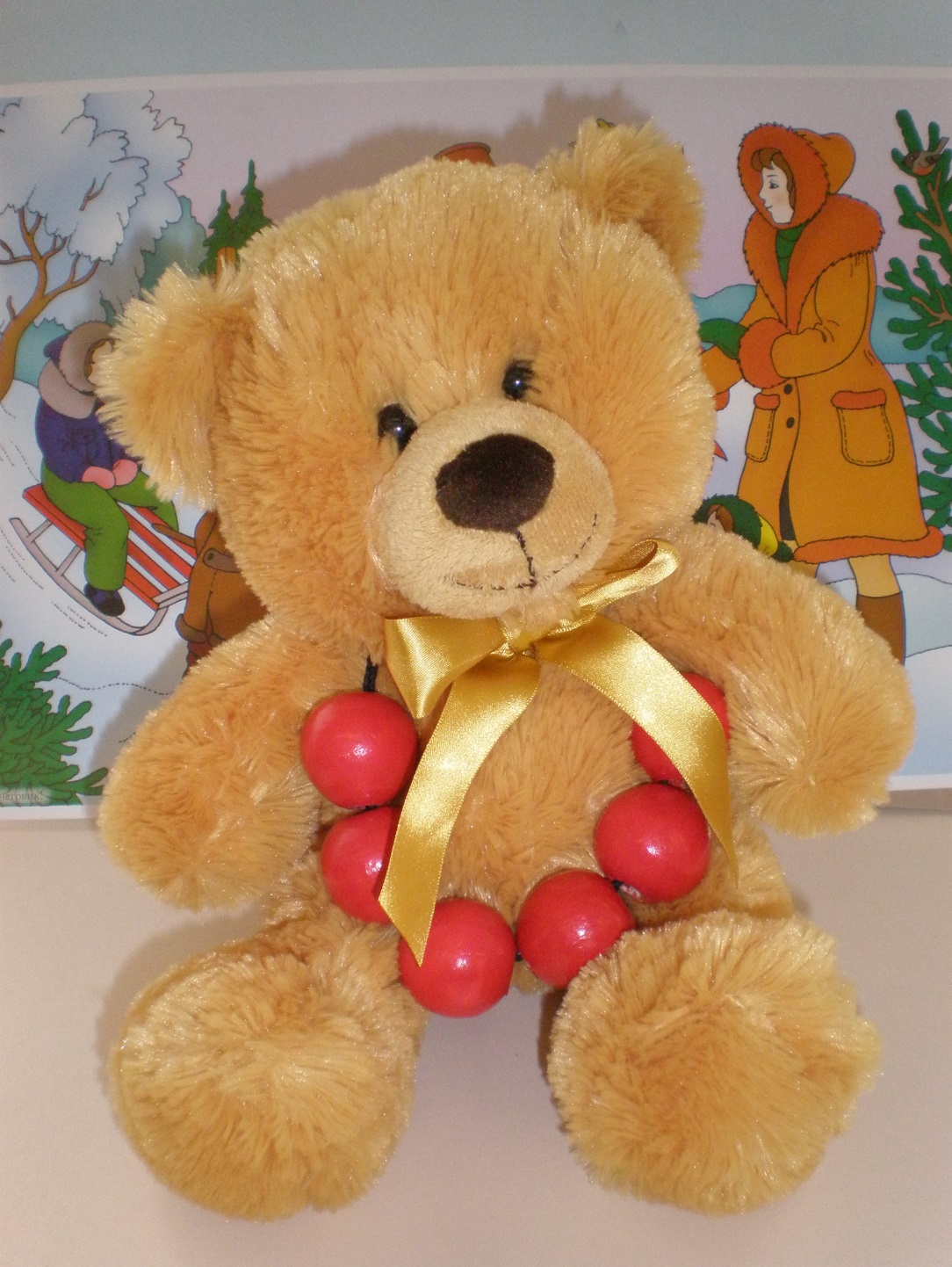 